          ANEXO TÉCNICO DE AUTORIZACIÓN PARA EL SECTOR PRIVADOPLANTEL EDUCATIVO: CBT No. 3, TOLUCA __________________________________________________________________________________    ________________________________________                 ____________________________________       RESPONSABLE DEL SERVICIO SOCIAL DEL ÁREA RECEPTORA                RESPONSABLE DEL SERVICIO SOCIAL EN EL PLANTEL EDUCATIVO                      (NOMBRE, CARGO, FIRMA Y SELLO)                                                                                 (NOMBRE, CARGO, FIRMA Y SELLO)              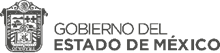 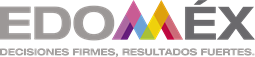 FECHA DE ELABORACIÓN03/07/2023PERÍODO DEL SERVICIO SOCIALINICIODÍAMESAÑOTÉRMINODÍAMESAÑOFECHA DE ELABORACIÓN03/07/2023PERÍODO DEL SERVICIO SOCIALINICIO03072023TÉRMINO03012024NOMBRE DE LA EMPRESA (ESCENARIO REAL)NOMBRE DE LA EMPRESA (ESCENARIO REAL)UNIDAD O ÁREA RESPONSABLE DE LA EMPRESAUNIDAD O ÁREA RESPONSABLE DE LA EMPRESADEENDI- Desarrollo de Entornos DigitalesDEENDI- Desarrollo de Entornos DigitalesÁrea de DiseñoÁrea de DiseñoRESPONSABLE DEL ÁREA QUE COORDINA EL SERVICIO SOCIAL EN EL ESCENARIO REALRESPONSABLE DEL ÁREA QUE COORDINA EL SERVICIO SOCIAL EN EL ESCENARIO REALRESPONSABLE DEL ÁREA QUE COORDINA EL SERVICIO SOCIAL EN EL ESCENARIO REALRESPONSABLE DEL ÁREA QUE COORDINA EL SERVICIO SOCIAL EN EL ESCENARIO REALNOMBRE Y CARGO:DIRECCIÓN Y TELÉFONODIRECCIÓN Y TELÉFONODIRECCIÓN Y TELÉFONOT. César Ruiz Saucedo, PropietarioCALLE Y No: C. Gaviotas MZ 20 LT 20CALLE Y No: C. Gaviotas MZ 20 LT 20TELÉFONO(S) CON LADA: 722 422 57 44T. César Ruiz Saucedo, PropietarioCOLONIA: Conjunto Ecológico SuteymCOLONIA: Conjunto Ecológico SuteymTELÉFONO(S) CON LADA: 722 422 57 44T. César Ruiz Saucedo, PropietarioMUNICIPIO: Almoloya de Juárez, Estado de MéxicoMUNICIPIO: Almoloya de Juárez, Estado de MéxicoCORREO ELECTRÓNICO:Cesarruiz_ceo@deendi.comT. César Ruiz Saucedo, PropietarioC.P. 50900C.P. 50900CORREO ELECTRÓNICO:Cesarruiz_ceo@deendi.comESTÍMULO ECONÓMICO QUE SERA OTORGADO AL PRESTADOR DE SERVICIO SOCIAL:            EN EFECTIVO:  $ 0.00                                                                                                                                                                    EN ESPECIE:  $________________                                                                          MONTO MENSUAL TOTAL:  $ 0.00INFORMACIÓN DEL PERFIL PROFESIONAL INFORMACIÓN DEL PERFIL PROFESIONAL INFORMACIÓN DEL PERFIL PROFESIONAL INFORMACIÓN DEL PERFIL PROFESIONAL INFORMACIÓN DEL PERFIL PROFESIONAL No. DE PRESTADORESNo. DE PRESTADORESCARRERA TÉCNICACOMPETENCIAS PARA ALCANZARACTIVIDADES PARA REALIZARTERMINAL MEDIO SUPERIORCARRERA TÉCNICACOMPETENCIAS PARA ALCANZARACTIVIDADES PARA REALIZAR1Técnico en Diseño Asistido por ComputadoraFortaleciendo las competencias del módulo profesional de la carrera técnicaDiseño de tarjetas, sublimación en general y serigrafiaINFORMACIÓN DE LOS PRESTADORESINFORMACIÓN DE LOS PRESTADORESINFORMACIÓN DE LOS PRESTADORESCARRERA TÉCNICASEMESTRENOMBRE COMPLETO DEL PRESTADORTécnico en Diseño Asistido por Computadora5Úrsula Regina Pichardo Guadarrama